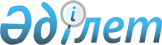 Об утверждении Правил предоставления в органы юстиции перечней принятых приказов министров Республики Казахстан и иных руководителей центральных государственных органов, их ведомств, постановлений центральных государственных органов, Центральной избирательной комиссии, решений маслихатов, а также постановлений акиматов и решений акимов за прошедший квартал и их изучения
					
			Утративший силу
			
			
		
					Приказ Министра юстиции Республики Казахстан от 26 сентября 2011 года № 321. Зарегистрирован в Министерстве юстиции Республики Казахстан 30 сентября 2011 года № 7231. Утратил силу приказом Министра юстиции Республики Казахстан от 28 сентября 2016 года № 809      Сноска. Утратил силу приказом Министра юстиции РК от 28.09.2016 № 809.      

      Сноска. Заголовок в редакции приказа Министра юстиции РК от 16.07.2015 № 398 (вводится в действие после дня его первого официального опубликования).      В целях реализации пункта 16 постановления Правительства Республики Казахстан от 25 августа 2011 года № 964 «Об утверждении Правил проведения правового мониторинга нормативных правовых актов», ПРИКАЗЫВАЮ:



      1. Утвердить прилагаемые Правила предоставления в органы юстиции перечней принятых приказов министров Республики Казахстан и иных руководителей центральных государственных органов, их ведомств, постановлений центральных государственных органов, Центральной избирательной комиссии, решений маслихатов, а также постановлений акиматов и решений акимов за прошедший квартал и их изучения.

      Сноска. Пункт 1 в редакции приказа Министра юстиции РК от 16.07.2015 № 398 (вводится в действие после дня его первого официального опубликования).



      2. Департаменту регистрации нормативных правовых актов Министерства юстиции Республики Казахстан обеспечить:



      1) государственную регистрацию настоящего приказа в Министерстве юстиции Республики Казахстан и официальное опубликование;



      2) размещение настоящего приказа на Интернет-ресурсе Министерства юстиции Республики Казахстан.



      3. Контроль за исполнением настоящего приказа возложить на курирующего Вице-министра юстиции Республики Казахстан.



      4. Настоящий приказ вводится в действие по истечении десяти календарных дней после дня его первого официального опубликования.      Министр                                    Р. Тусупбеков

Утверждены         

приказом Министра юстиции  

Республики Казахстан    

от 26 сентября 2011 года № 321 

ПРАВИЛА

предоставления в органы юстиции перечней принятых приказов

министров Республики Казахстан и иных руководителей центральных

государственных органов, их ведомств, постановлений центральных

государственных органов, Центральной избирательной комиссии,

решений маслихатов, а также постановлений акиматов и решений

акимов за прошедший квартал и их изучения      Сноска. Заголовок в редакции приказа Министра юстиции РК от 16.07.2015 № 398 (вводится в действие после дня его первого официального опубликования). 

1. Общие положения

      1. Настоящие Правила предоставления в органы юстиции перечней принятых приказов министров Республики Казахстан и иных руководителей центральных государственных органов, их ведомств, постановлений центральных государственных органов, Центральной избирательной комиссии, решений маслихатов, а также постановлений акиматов и решений акимов (далее – уполномоченные органы) за прошедший квартал (далее - Правила) разработаны в соответствии с Правилами проведения правового мониторинга нормативных правовых актов, утвержденных постановлением Правительства Республики Казахстан от 25 августа 2011 года № 964.

      Сноска. Пункт 1 в редакции приказа Министра юстиции РК от 16.07.2015 № 398 (вводится в действие после дня его первого официального опубликования).



      2. Правила устанавливают порядок предоставления уполномоченными органами принятых ими актов и их изучения.



      3. Настоящие Правила не распространяются на акты или отдельные их части, содержащие государственные секреты.



      4. Изучение органами юстиции перечней принятых приказов министров Республики Казахстан и иных руководителей центральных органов, их ведомств, постановлений центральных государственных органов, Центральной избирательной комиссии (далее – центральные государственные органы), решений маслихатов, а также постановлений акиматов и решений акимов (далее – местные государственные органы) (далее - Перечни) проводится в целях недопущения применения без государственной регистрации нормативных правовых актов, подлежащих государственной регистрации в соответствии со статьей 38 Закона Республики Казахстан «О нормативных правовых актах».

      Сноска. Пункт 4 в редакции приказа Министра юстиции РК от 16.07.2015 № 398 (вводится в действие после дня его первого официального опубликования). 

2. Порядок представления Перечней

      5. Уполномоченные органы предоставляет Перечни к 10 числу месяца, следующего за отчетным кварталом по форме согласно приложению к настоящим Правилам в следующем порядке:

      центральные государственные органы и их ведомства – в Министерство юстиции Республики Казахстан;

      местные государственные органы – в территориальные органы юстиции.

      Сноска. Пункт 5 в редакции приказа Министра юстиции РК от 16.07.2015 № 398 (вводится в действие после дня его первого официального опубликования). 

3. Порядок изучения Перечней

      6. Изучение органами юстиции Перечней производится в форме сверки (далее - сверка) и включает в себя следующие этапы:



      1) сбор, обобщение и анализ полученной информации от уполномоченных органов;



      2) составление ежеквартальной аналитической справки.



      7. При сверке используются:



      1) копия Журнала регистрации приказов по основной деятельности уполномоченного органа;



      2) копии принятых уполномоченным органом актов, согласно ежеквартально представленным Перечням.



      8. Для обеспечения уполномоченными органами полной и достоверной информации сверка производится согласно графику, утвержденному руководителем структурного подразделения Министерства юстиции Республики Казахстан и руководителем территориального органа юстиции.



      По завершению сверки составляется акт.



      В акте сверки подлежат отражению следующие вопросы:



      1) своевременность предоставления для изучения актов уполномоченным органом;



      2) количество актов принятых уполномоченным органом за прошедший квартал;



      3) количество зарегистрированных в органе юстиции нормативных правовых актов уполномоченного органа за прошедший квартал;



      4) полнота учета представленной уполномоченным органом информации, согласно внесенных сведений с Журнала по основной деятельности.



      Акт сверки подписывается сотрудниками органов юстиции и уполномоченного органа.



      Акт сверки составляется в двух экземплярах, один экземпляр которого остается в органах юстиции, второй - вручается должностному лицу уполномоченного органа. 

4. Заключительные положения

      9. В ходе изучения перечней органы юстиции на основании пункта 4 Правил государственной регистрации нормативных правовых актов, утвержденных постановлением Правительства Республики Казахстан от 17 августа 2006 года № 778 запрашивают соответствующие акты для решения вопроса о необходимости их государственной регистрации.



      10. В случае выявления нарушений органами юстиции принимаются соответствующие меры реагирования с учетом полномочий, предоставленных органам юстиции статьями 457, 462 Кодекса Республики Казахстан «Об административных правонарушениях», а также статьями 7, 14, и 24 Закона Республики Казахстан «Об органах юстиции».

      Сноска. Пункт 10 в редакции приказа Министра юстиции РК от 16.07.2015 № 398 (вводится в действие после дня его первого официального опубликования).



      11. При выявлении уполномоченным органом вопросов, не входящих в компетенцию данного уполномоченного органа, он направляет соответствующие предложения уполномоченному органу, к компетенции которого, относятся эти вопросы.



      12. Обобщенную информацию о результатах изучения Перечней органы юстиции ежеквартально размещают на Интернет-ресурсах.

Приложение к Правилам          

предоставления в органы юстиции     

перечней принятых приказов министров   

Республики Казахстан и иных руководителей 

центральных государственных органов,  

их ведомств, постановлений центральных  

государственных органов, Центральной   

избирательной комиссии, решений     

маслихатов, а также постановлений    

акиматов и решений акимов        

за прошедший квартал и их изучения         Сноска. Правый верхний угол Приложения в редакции приказа Министра юстиции РК от 16.07.2015 № 398 (вводится в действие после дня его первого официального опубликования).

                          Перечень актов

_________________________________________________________________

               (наименование уполномоченного органа)

                принятых в ___квартале 20___года
					© 2012. РГП на ПХВ «Институт законодательства и правовой информации Республики Казахстан» Министерства юстиции Республики Казахстан
				№дата

при-

нятия

акта

(число,

месяц,

год)но-

мер

актаполное

наимено-

вание акта

(в случае,

внесений

изменений и

(или)

дополнений

в основной

акт, полное

наимено-

вание

основного

акта)примечаниепримечаниепримечаниепримечаниепримечание№дата

при-

нятия

акта

(число,

месяц,

год)но-

мер

актаполное

наимено-

вание акта

(в случае,

внесений

изменений и

(или)

дополнений

в основной

акт, полное

наимено-

вание

основного

акта)не

направлен

на гос.

регистра-

циюнаправлен

на гос.

регистра-

цию (дата

и номер

сопроводи-

тельного

письма)заре-

гистриро-

ван (дата

и номер

гос.

регистра-

ции)отказано в

гос.

реги-

страции

(дата и

номер

письма

органов

юстиции)принятые

меры после

получения

отказа в

госре-

гистрации

(дата и

номер акта

об отмене)123456789